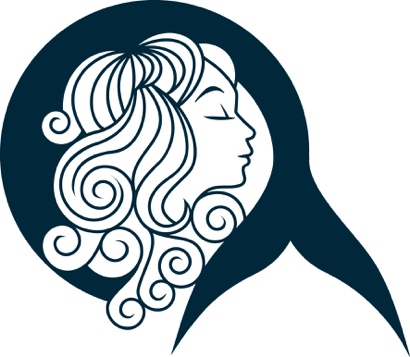 // småretter, delevenlige //

østersukas garnityr
allergener: spør din servitør
35,- per stykk
1 dusin - 370,-- - - - - - - - - - - - - - - - - - - - - - - - - - - - - - - -
kveitemosaikk
jordskokkpuré, yoghurt, chips, røkt kolje
allergener: melk, fisk
135,-
- - - - - - - - - - - - - - - - - - - - - - - - - - - - - - - -
oksetartar
svinesvor, jalapeñomajo, syltet løk, koriander
allergener: egg
150,-
- - - - - - - - - - - - - - - - - - - - - - - - - - - - - - - -
rognkjeksrogn
blinis, pepperotrømme, gressløk
allergener: egg, melk, 
165,-
- - - - - - - - - - - - - - - - - - - - - - - - - - - - - - - -
blåskjell
kokos, chili, grøn karry
allergener: skalldyr
130,-(stor 195,-)…………………………………………………// smaksmeny, kokkens valg //8 retter / 6 serveringerbestilles av hele bordetallergener: si fra til din servitør630,- per person595,- vinpakke per person// hovedretter //

fiskesuppe
ukas fisk/garnityr 
allergener: spør din servitør 
195,- 
(liten 130,-)- - - - - - - - - - - - - - - - - - - - - - - - - - - - - - - -
lange
selleri, blåskjell/eple saus, potet
allergener: skaldyr, melk
335,-
- - - - - - - - - - - - - - - - - - - - - - - - - - - - - - - -
bacalao
tomat, klippfisk, oliven, persille 
allergener: fisk
275,-
- - - - - - - - - - - - - - - - - - - - - - - - - - - - - - - -shnitzel
ukas kjøtt/garnityr
allergener: spør din servitør
295,-- - - - - - - - - - - - - - - - - - - - - - - - - - - - - - - -
ukas fisk / kjøttallergener: spør din servitør
285,- / 325,-…………………………………………………// ost & søtt //
ost
to typer ost, frukt og nøttebrød, marmelade
allergener: melk, hasselnøtt, valnøtt, hvete, rug, havre, bygg
155,-
- - - - - - - - - - - - - - - - - - - - - - - - - - - - - - - -
svele
is, bær, karamellisert sjokolade
allergener: melk, egg, hvete
135,-
- - - - - - - - - - - - - - - - - - - - - - - - - - - - - - - -sjokolade
 sjokoladekrem, yoghurtis, chips, krokan
allergener: egg, melk, mandler
145,-